KRAPINSKO-ZAGORSKA ŽUPANIJA					Osnovna škola Konjščina KLASA: 003-06/19-01/16       URBROJ: 2211/04-380-11-19-2SLUŽBENA BILJEŠKADana 27.12.2019. godine održana je e-mailom 33. sjednica školskog odbora sa dnevnim redom: 1.Donošenje odluke o mirovanju ugovora o radu ravnatelju na mandatno razdoblje od 5 godina.2.Davanje suglasnosti na odluku o otpisu knjižnične građe po provedenoj reviziji knjižnice 3.Pravilnik o organizaciji rada i sistematizaciji radnih mjesta OŠ (isti smo dužni donijeti, te vam nacrt prilažemo i ako ste suglasni s istim, dajete svoju suglasnost pod ovom točkom dnevnog reda).4.Davanje suglasnosti na Financijski plan za 2020. (isti je u privitku)5 članova školskog odbora je dalo suglasnost na sve točke dnevnog reda. Konjščina, 27.12.2019.                                                              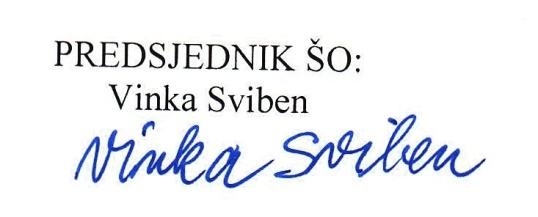 